Западная № 6Гр № 12 « Колокольчик»Провели занятие по « Пожарной безопасности»Воспитатель М.В. Трофимова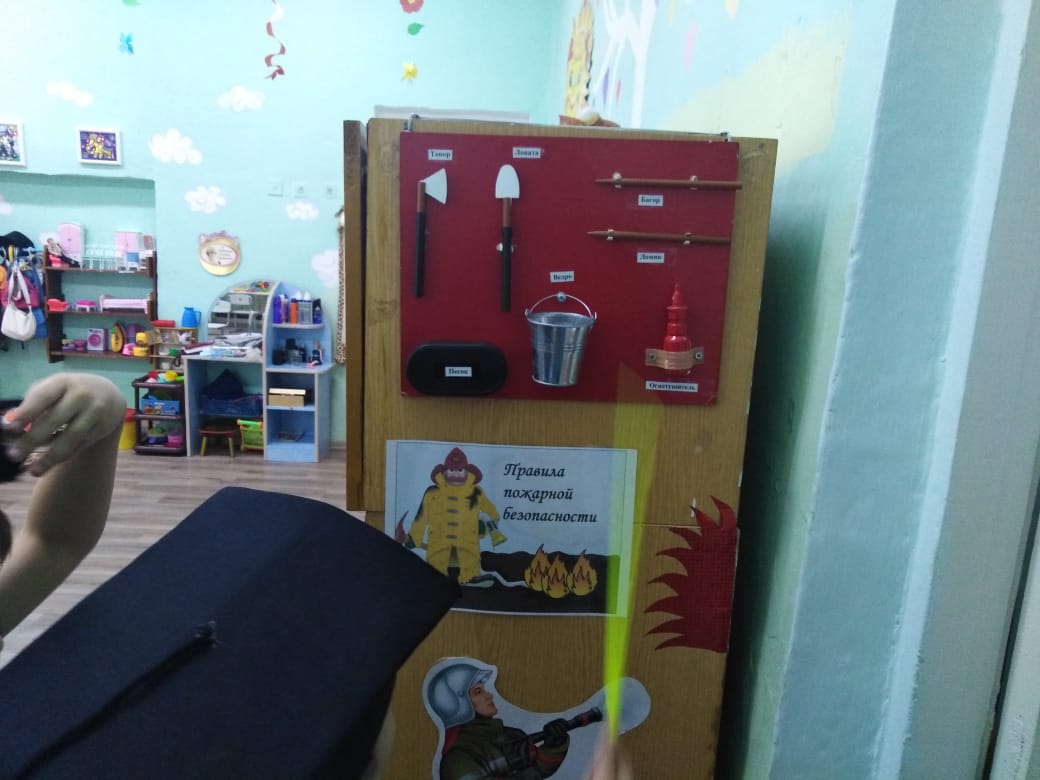 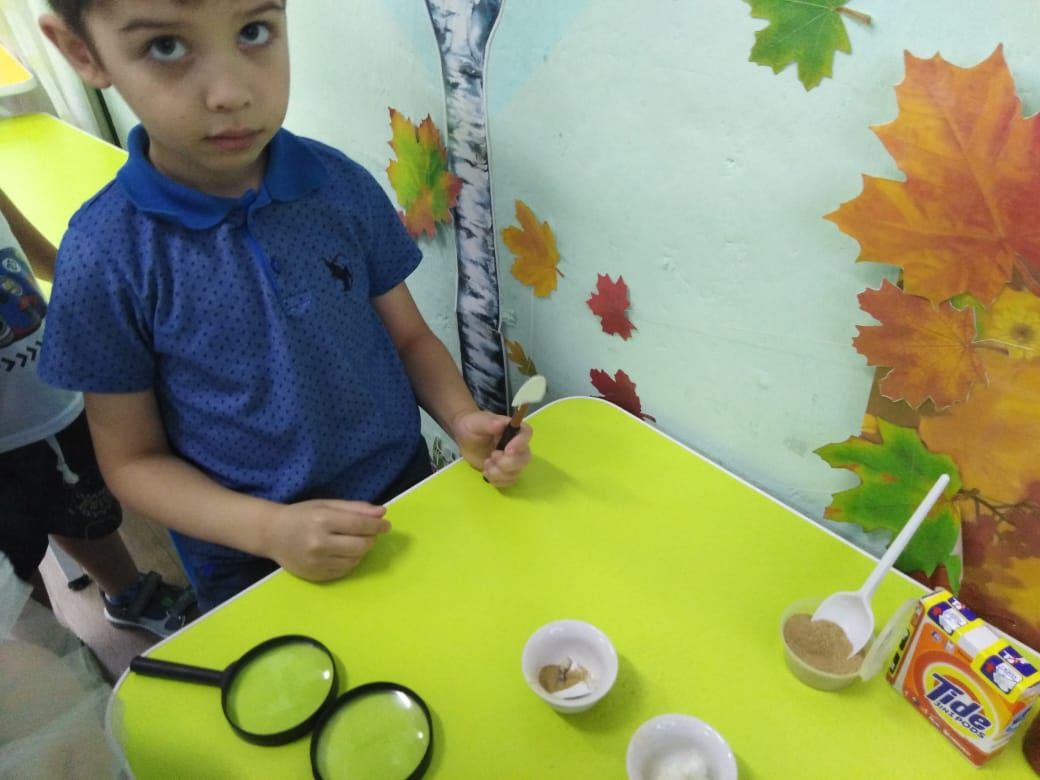 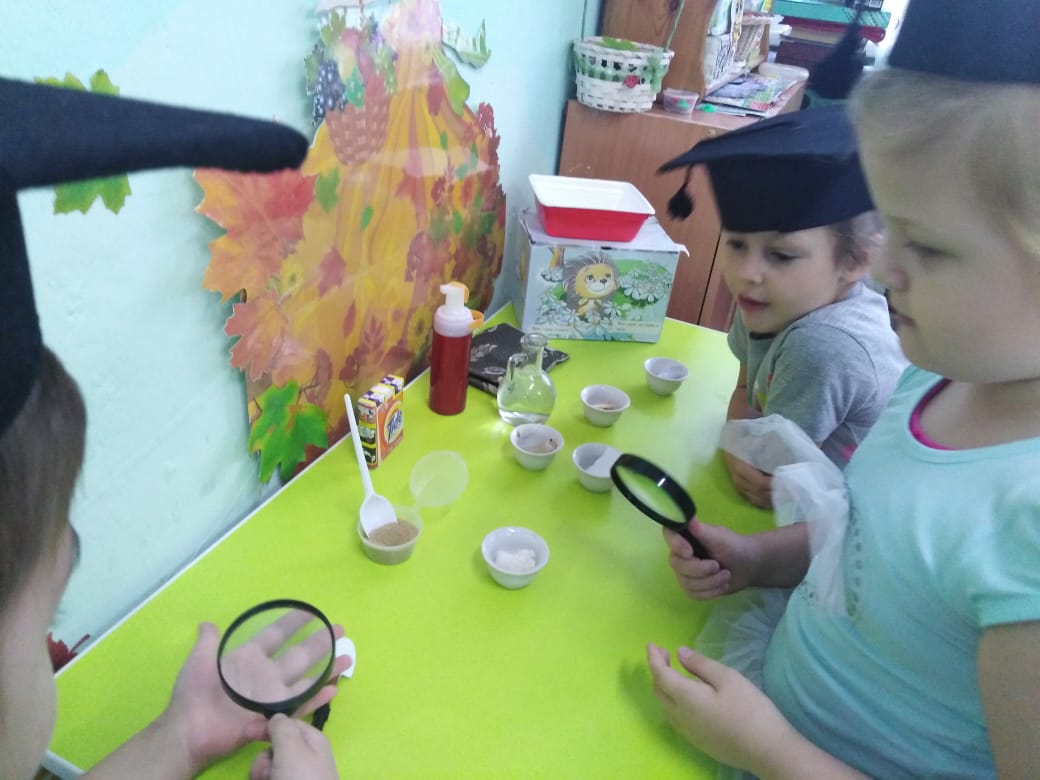 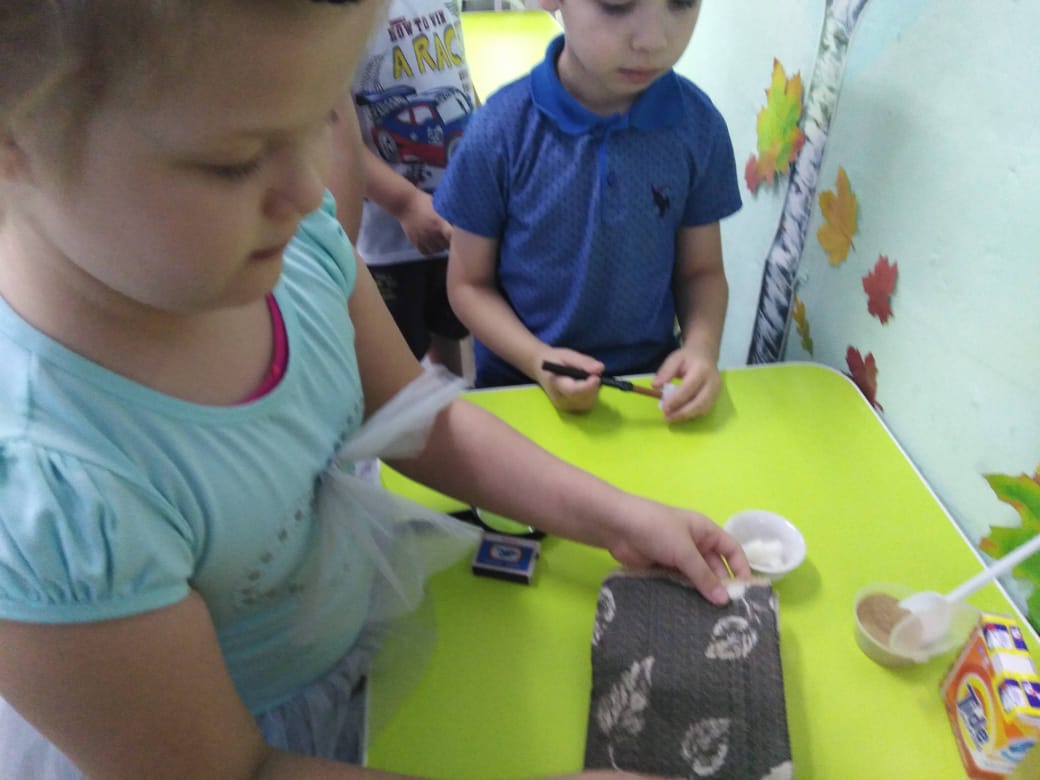 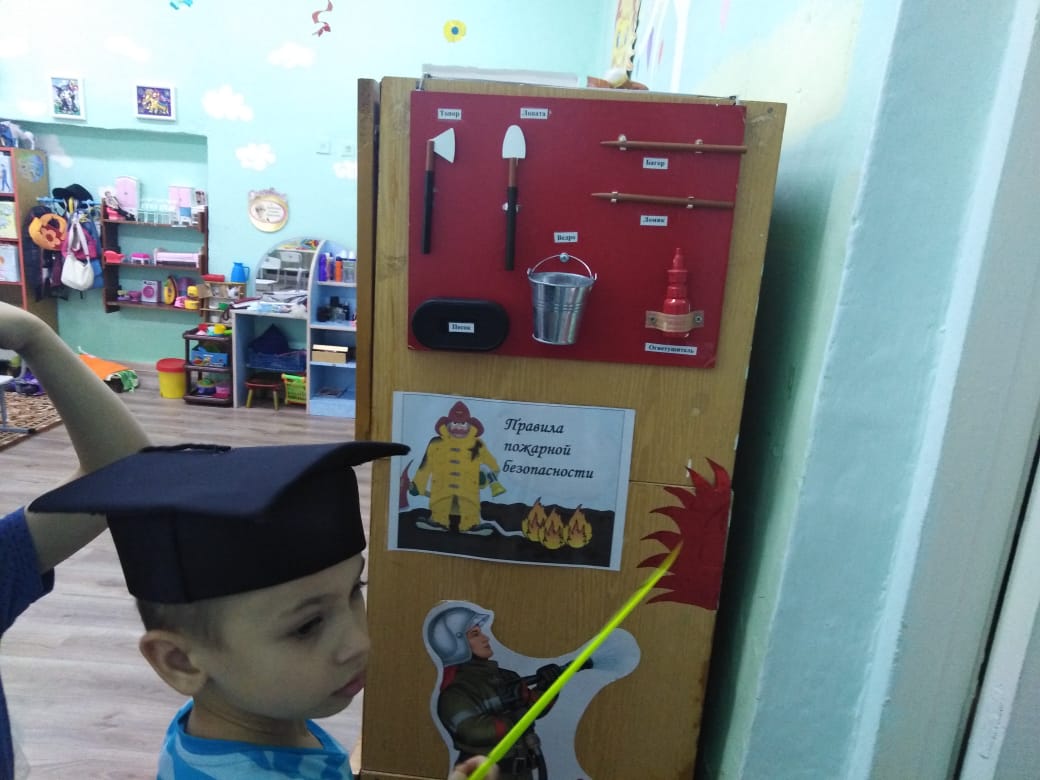 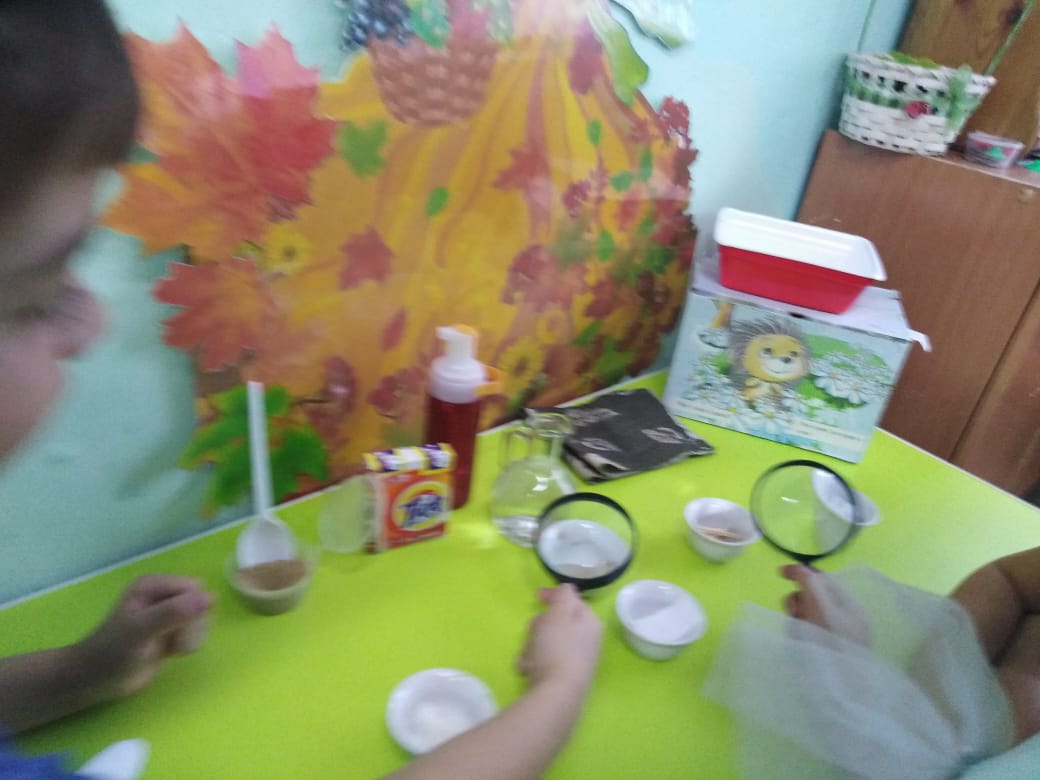 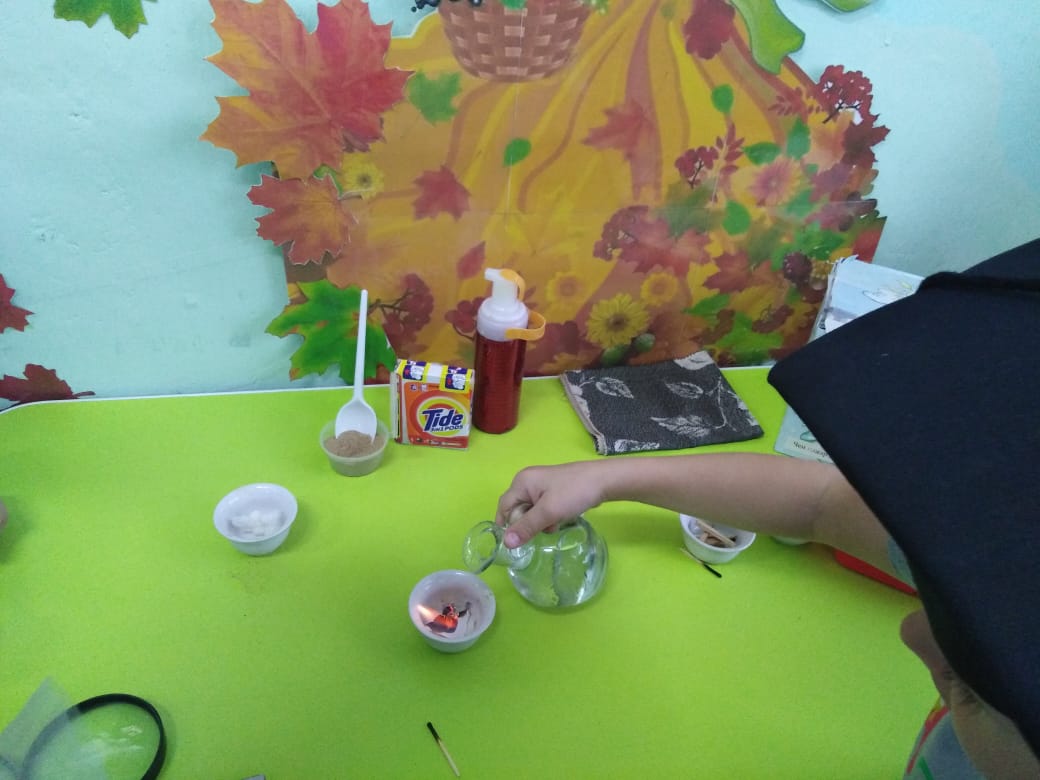 